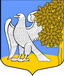 ЛЕНИНГРАДСКАЯ ОБЛАСТЬЛУЖСКИЙ МУНИЦИПАЛЬНЫЙ РАЙОНАДМИНИСТРАЦИЯ РЕТЮНСКОГО СЕЛЬСКОГО ПОСЕЛЕНИЯПОСТАНОВЛЕНИЕ«О внесении изменений в Постановление администрации Ретюнского сельского поселения № 154 от 25.05.2022 «Об утверждении правил использования водных объектов общего пользования, расположенных на территории Ретюнского сельского поселения Лужского муниципального района, для личных и бытовых нужд».В соответствии с Федеральным законом от 6 октября 2003 года № 131-ФЗ «Об общих принципах организации местного самоуправления в Российской Федерации», Водным кодексом Российской Федерации, постановлением Губернатора Ленинградской области от 29 декабря 2007 года № 352 «Об утверждении Правил охраны жизни людей на водных объектах Ленинградской области» и в целях осуществления мероприятий по обеспечению безопасности людей, охране их жизни и здоровья на водных объектах, расположенных на территории Ретюнского сельского поселения Лужского муниципального района:ПОСТАНОВЛЯЮ:Внести изменения в постановление № 154 от 25.05.2022 и утвердить «Состав комиссии по обследованию земельных участков, граничащих с водными объектами общего пользования и их береговыми полосами в границах муниципального образования «Ретюнское сельское поселение Лужского муниципального района» (Приложение 2)	2.	Опубликовать данное постановление на официальном сайте муниципального образования Ретюнское сельское поселение Лужского муниципального района  Ленинградской области http://ретюнское-сп.рф.	  3. Постановление вступает в законную силу после его официального опубликования (обнародования).Глава администрации Ретюнского	     С. С. Гришановасельского поселенияПриложение № 2к постановлению администрацииот 03 июня  № 174-пСоставкомиссии по обследованию земельных участков, граничащих с водными объектами общего пользования и их береговыми полосами в границах  муниципального образования «Ретюнское сельское поселение Лужского муниципального района»«03» июня 2022 г.№ 174-п№ п/пДолжность, занимаемая в комиссииФ.И.О. члена комиссииДолжность12341Председатель комиссииГришанова Светлана СергеевнаГлава администрации2Заместитель председателя комиссииПравилов Родион СергеевичИ.о. зам. главы администрации3Секретарь комиссииФедорова Любовь НиколаевнаСпециалистЧлены комиссииМорякова Анжела СергеевнаСпециалист 1 категорииЧлены комиссииЛарионова Ольга ВладимировнаВедущий специалист-главный бухгалтерЧлены комиссииНовокшонова Анна МихайловнаСпециалист 2 категорииЧлены комиссииЧлены комиссии